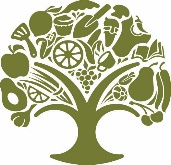 EXTRAS*Tasty cheese  – *Fried egg – *Fresh spinach – Cashew cheese – *Sour Cream				2*Avocado – *Halloumi - *Scrambled Tofu - *Kimchi		 				4*Spicy beans – *Sauteed mushrooms – Bacon (Nitrate free) - *Chicken Breast  *Pulled Beef		6	GF Gluten Free DF Dairy Free VG Vegan VEG Vegetarian VGO Vegan Option Available DFO Dairy Free Option Available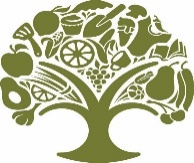 SOMETHING TO DRINKBREAKFAST – Available all dayACAI BOWL       GF  VEG  DF  VGO  Acaiflow, *Paleo Hero granola & topped with seasonal fruitsBERRY NICE CREPES     GF  VEG  Crepes filled with cinnamon spiced apple and mixed berries topped with coyo and Paleo Hero MuesliBANANA & DATE LOAF          VEGOne slice each of Walters banana & date loaf with *butterAVO GOOD DAY      GF  VEG  VGOSweet potato sourdough topped with * avocado, *fetta, *pepitas *sunflower seeds drizzled with a *balsamic glaze & a *lemon wedgeVGO – With Cashew CheeseTHE IRONMAN      GF DF VG  *Sauteed mushrooms, *avocado, *spicy beans, *spinach, *tomatoes &*seasonal roasted vegetables drizzled with cashew cheeseSCRAMBLED TOFU BAGEL   DF   VG   Scrambled *tofu with *caramelised onion, *spinach &*smoky BBQ sauceBACON & EGG ROLL    GFNitrate free bacon, *free range fried egg, *fresh tomato, *spinach, *cheese *BBQ & tomato sauce on a GF hemp & rosemary rollBREAKFAST- Available until 11amEGGS ON TOAST        GF   DFO   VEG*Fried, scrambled or poached eggs on toasted GF sweet potato sourdough with *fresh spinach & house-made *tomato relishADD – 2 slices of nitrate free baconHARVEST STACK       GF DF VGO   VEG*Sweet potato, chickpea and lentil patty,* fresh spinach, house-made cashew cheese, *pepitas & *salsa with either *poached eggs or *kimchi (VGO) SAUTEED MUSHROOMS     GF  VEGSauteed *mushrooms, *Two free range poached eggs, *wilted spinach & *fetta on toasted GF Hemp and rosemary toasted rollMUSHROOM OMELETTE    GF  VEG*Free range egg omelette with *spinach, *red onion, *tomato & *tasty cheeseSml 12Lrg  15 16.98.517.52217.915.513.961719.517.9LUNCH – Available from 11amBEEF BRISKET BURGER    GF*18 Hour slow cooked pulled beef brisket, *tasty cheese,*caramelised onion, *slaw, *fresh tomato, *mesculin lettuce and chipotle sauce in a GF hemp & rosemary toasted bunCAJUN CHICKEN BURGER    GF DF*Chicken breast, *avocado *slaw, *mesculin lettuce and *house-made aioli in a GF hemp & rosemary toasted bunAdd *Tasty CheeseMUSHROOM BURGER    GF DF VGSauteed *mushrooms with*slaw, *mesculin lettuce & pesto aioli in a GF hemp & rosemary toasted bunTEMPEH BURGER  GF   VG   DF*Tempeh, *slaw, *mesculin lettuce, *kimchi, cashew cheeze and *house-made aioli in a GF hemp & rosemary toasted bun VIETNAMESE PORK BELLY SALAD    DF   GFFree range 18 hour slow cooked pork belly served with a *rice noodle salad, *crushed peanuts, *mint, *coriander & *hot and sour sauceTOFU RICE BOWL    GF DF VG*Sesame tofu, *brown rice, *slaw, *mixed salad, *avocado topped with housemade vegan aioli CALAMARI SALADPan fried calamari with *mixed leaves, *red onion, *capsicum, *coriander, *black sesame seeds, *mint & *Asian dressingBEEF NACHOS   GF*Corn chips topped with *pulled beef, *spiced bean mix, *melted tasty cheese, *fresh salsa and *sour cream ADD *smashed avocado VEGAN NACHOS     GF DF VG*Corn chips, *spiced bean mix, *cashew cheese, *fresh salsa and *coyo ADD  *smashed avocadoGOURMET SALAD BOWL*Gourmet organic salad topped with our mouthwatering dressingsADD – Pulled Beef, Chicken Breast or Smoked SalmonADD - Avocado18.918.9218.918.92218.92218.9418.9411.964COLD – All served with Mt Beerwah IceFreshly squeezed organic orange juice (Seasonal)SMOOTHIES (With milk of choice)Holy Cacao*Dates *banana *cinnamon *cacao Hulk*Dates *banana *spirulina *spinachWorking Bee*Banana *honey *cinnamonBerry Beautiful *Mixed berries  *banana *collagenBLENDED JUICES Sunrise*Mango *strawberry *orange juice *gingerGreen Goddess*Kale *spinach *apple juice *lemon *cayenne Antiox*Mixed berries coconut water *apple juiceOTHERIced long black (double shot)Iced coffee/chocolate/chai/mocha7.959.959.9556HOTEspressoLong black Macchiato Piccolo Latte Flat WhiteCappuccinoMochaDirty ChaiBulletproof (Long black *butter *MCT oil)Koko AffogatoBabyccinoHot chocolateRaw CacaoChai latteDandelion latte Turmeric latte Mermaid or Velvet LatteTrio (Turmeric, Mermaid & Velvet)Beetroot Collagen latte *LOVE TEAS (Loose Leaf)Pot for OneEnglish Breakfast Earl GreyRooibosGreen Lemongrass and ginger Chamomile and vanillaPeppermintDigestive*Sticky Chai Masala & honey VGOSmall(1 shot)3.53.53.53.54444.54.51444Medium(1.5 shots)44.54.54.5556.54.54.54.55.55.55.56 Large(2 shots)  5  5.5  5.5  5.5  6  6  6 5.5 5.5 5.5  7  7  7  7  7.556